１　◆資料チェック>>>　①～④にあてはまる国名を下の語群から選び，書きなさい。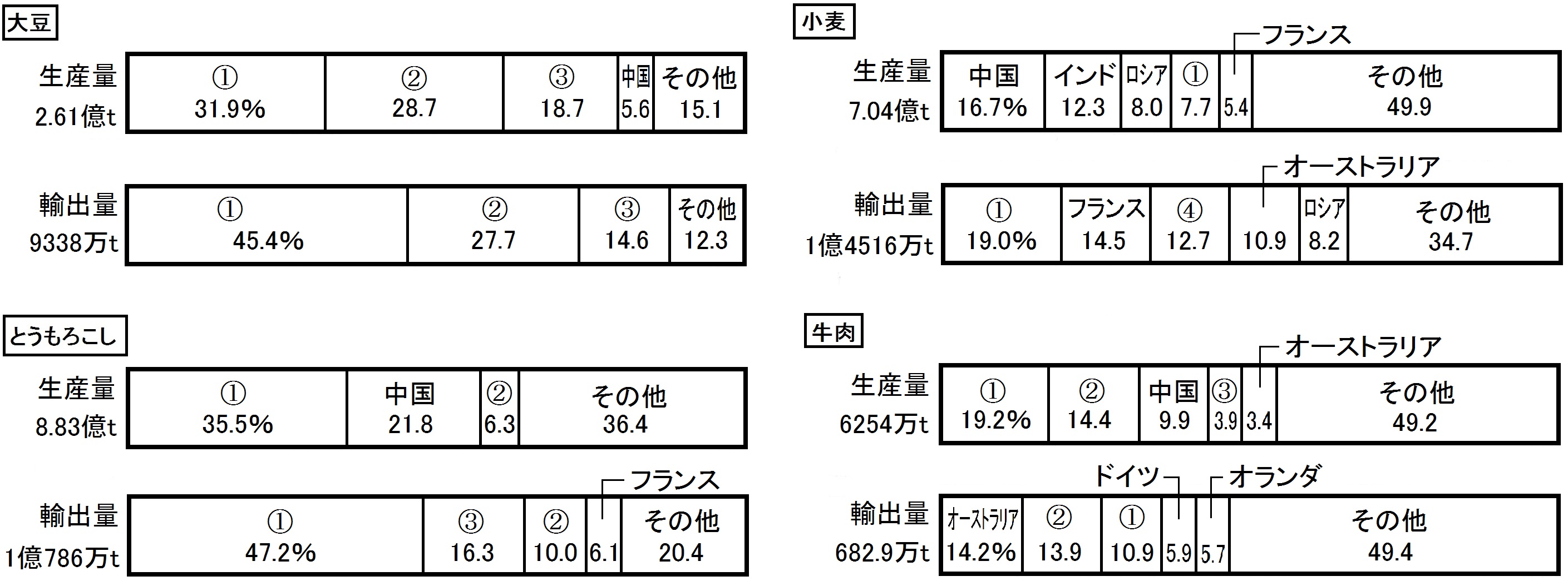 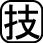 　①（　　　　　　　　　　　　）　②（　　　　　　　　　　　　）　③（　　　　　　　　　　　　）　④（　　　　　　　　　　　　）【語群】２　◆地図チェック>>>　次の地図を見て，問いに答えなさい。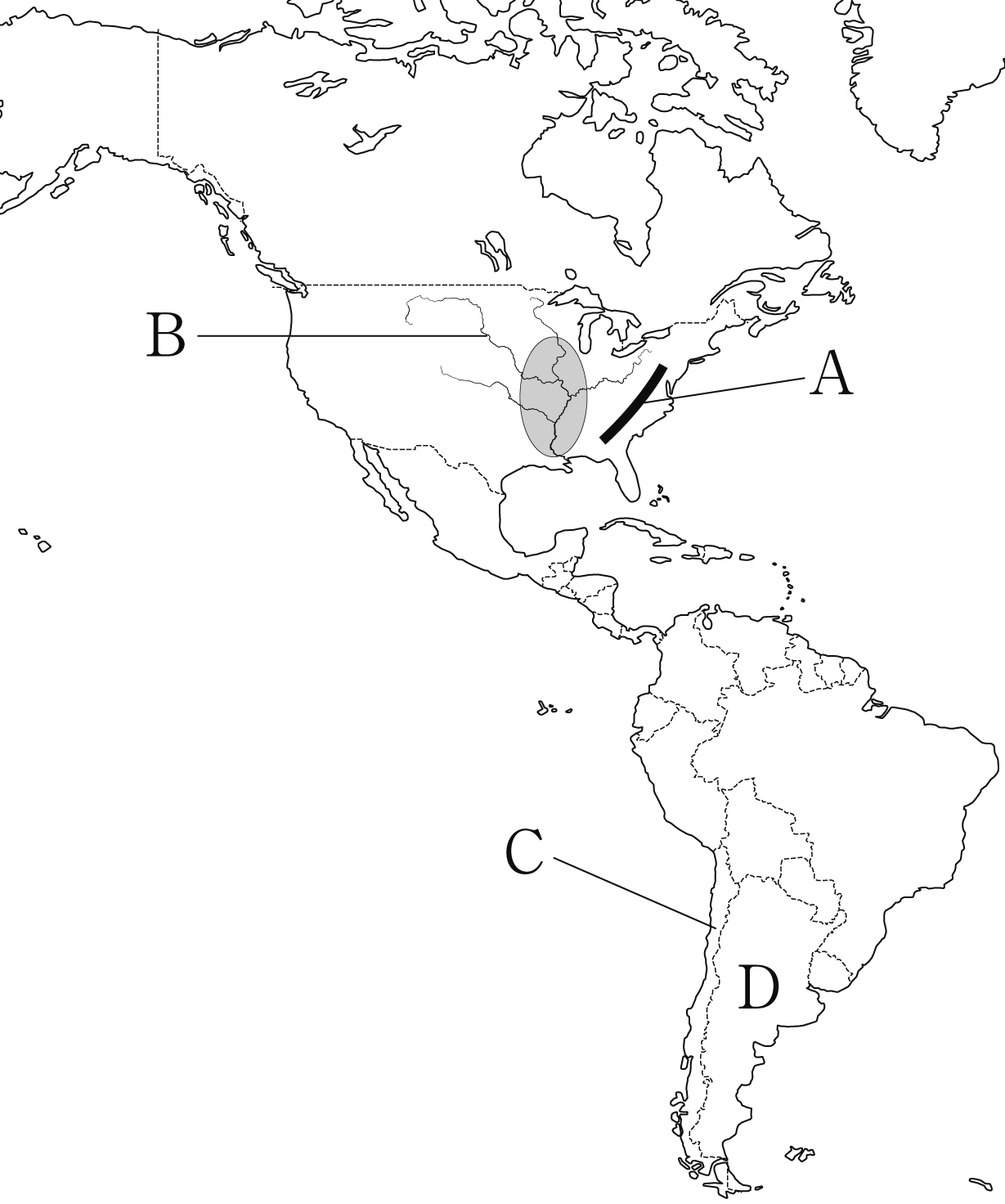 ⑴　などのが豊富なAのを何といいますか。（　　　　　　　　　　　　）⑵　プレーリーの東に広がる　　　で示したを何といいますか。（　　　　　　　　　　　　）⑶　⑵の平原を南に流れるBの川を何といいますか。（　　　　　　　　　　　　）⑷　アンデス山脈の西に位置する南北に長く，東西が短いCの国を何といいますか。	（　　　　　　　　　　　　　　　　　　）⑸　パンパで，がさかんなDの国を何といいますか。（　　　　　　　　　　　　）３　◆重要語句チェック>>>　次の問いに答えなさい。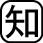 ⑴　北アメリカのインディアン，イヌイットなど，ヨーロッパなどのが来る前からその地で生活していた人々を何といいますか。	（　　　　　　　　　　　　　　　　　　）⑵　アメリカ合衆国で行われている，のにした作物を栽培するを何といいますか。（　　　　　　　　　　　　）⑶　アメリカ合衆国に多くある，海外に多くの支店や工場をもち，をえて活動しているを何といいますか。（　　　　　　　　　　　　）⑷　アメリカ合衆国で1970年代以降に37度以南に発達した，地域を何とよんでいますか。（　　　　　　　　　　　　）⑸　⑷の地域で発達している，・やコンピューター関連産業など，高度な知識やに基づく産業を何といいますか。	（　　　　　　　　　　　　　　　　　　）⑹　アマゾン川など行われてきた，切り倒した木を焼いて灰をつくり，それをとしてする農業を何といいますか。	（　　　　　　　　　　　　　　　　　　）